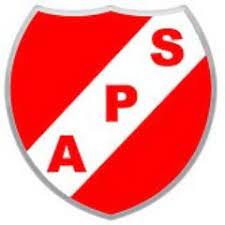 Planning frameworkAs part of Children’s Services, Auchenlodment Primary and ELCC has developed this establishment improvement plan which provides a framework for how we intend to achieve Children’s Services’ vision of working together to get it right for children, families and communities – Protecting, learning, achieving and nurturing.National PrioritiesWe also have to take account of the Scottish Government’s national improvement framework which provides a vision for education in Scotland, namely to:place the human rights and needs of every child and young person at the centre of education;improve attainment, particularly in literacy and numeracy;close the attainment gap between the most and least disadvantaged pupils;improve children’s health and wellbeing; andimprove children and young people’s employability skills so that they move into positive and sustained destinations.Renfrewshire’s Education PrioritiesOur priorities will also align with the Renfrewshire Council Plan and Education Improvement Priorities listed on pages 3 and 4.  Pupil Equity FundingOur school receives Pupil Equity Funding (PEF) to provide targeted interventions in literacy, numeracy and health and wellbeing to close the poverty related attainment gap. This funding enables us to plan additional interventions to those which were already planned.  These interventions are highlighted throughout this improvement plan using the (PEF) abbreviation.  The priorities and actions within this improvement plan address the needs of our school and articulate with local and national priorities. Renfrewshire Council Plan Strategic OutcomesCross cutting theme: Improving outcomes for children and familiesRenfrewshire Council’s ValuesWho did we consult?To identify our priorities for improvement, we sought the views of Auchenlodment Primary and ELCC, we used a variety of methods of getting the views of those who are involved in the life and work of Auchenlodment Primary and ELCC such as All information gathered is collated and used to assist us to identify next steps and areas for improvement.    How will we know if we are achieving our aims?We will measure and evaluate the progress we are making to achieve the key outcomes set out in this plan. We do this using quality assurance activities that include Quality AssuranceQuality Assurance CalendarMonitoring Calendar for school and ELCC which ensures a rigorous monitoring approach Monitoring of planning and evaluations of learningMonitoring of learning and teaching through Learning and Attainment VisitsClassroom and playroom observations and peer visitsRegular meetings with Principal Teacher to track impact of Attainment Hit SquadRegular meetings with Support Staff to track impact of interventionsCollegiate and inset self-evaluation activities using HGIOS 4, HGIOELCC and Education Scotland guidance/resourcesEducation Scotland, Renfrewshire and in-house devised questionnaires to staff, parents, children and partners and analysis of results to inform improvementsRegular review of Child’s Plans in terms of new GIRFEC refresh. Ensure clear target setting and regular review of interventions and impact.Review of practices and impact of actions relating to HMIE report, GIRFEC refresh, Equalities Act, Care Inspectorate National Care Standards and SSSC.Moderation of standards of pupil/children’s work and profiles. Pupil ProgressTermly tracking meetings to monitor progress in listening and talking, reading, writing and numeracyTermly GIRFEC meetings to monitor progress and support required in health and wellbeing.Monitoring wellbeing webs in Learner JournalsTarget setting and evaluations of targets in pupil-led Leaner JournalsACEL teacher professional judgement using benchmark trackersStandardised assessment data including SNSA, GL assessment and end of pathway assessmentsSEAL pathway and Maths Recovery assessments and evaluationsLiteracy intervention data and feedbackLiaison with external partners who provide support for children ( Speech and Language Therapy, Educational Psychologist, Ren10, Home-link, Families First, OT, CAMHS) to ensure best provision for childrenEach year we also complete a Standards and Quality report and self-evaluation document which are monitored by Renfrewshire Council Children’s Services’ staff.We will encourage kind andconnected communities—where our citizens take pridein their place, attractingothers to move here andshare in the opportunitiesRenfrewshire has to offer.We will support a strong andflexible local economy—withRenfrewshire able to adaptafter the pandemic, buildingup resilience to support goodgreen jobs and skills for alllocal people to enjoy thebenefits of both living andworking here.We want Renfrewshire to bea fair place—where all ourpeople have the best chancesto live happy, healthy andfulfilled lives, to feel safe,supported and empoweredto unlock the strength of ourcollective potential.We are working towardsa greener future—takingresponsibility for our impacton the planet and takingbrave, bold steps to protectthe natural environment thatsupports and benefits us all.We want our employeesto feel proud to work forRenfrewshire Council becausewe are a values drivenorganisation, where we allunderstand and value ourcontributions, and we arepassionate about making adifference for Renfrewshire.We are fair, we treat each other and everyone we deal with respectfully and work hard to build trust in Renfrewshire Council.   We are helpful, we care about getting things right and are always approachable.   We are great collaborators; we work as one team and with people who care about this place.   We value learning to help us innovate, improve and deliver better services. Children’s Services VisionWorking together to get it right for children, families and communities – protecting, learning, achieving and nurturingChildren’s Services VisionWorking together to get it right for children, families and communities – protecting, learning, achieving and nurturingChildren’s Services VisionWorking together to get it right for children, families and communities – protecting, learning, achieving and nurturingChildren’s Services VisionWorking together to get it right for children, families and communities – protecting, learning, achieving and nurturingChildren’s Services VisionWorking together to get it right for children, families and communities – protecting, learning, achieving and nurturing                                 Renfrewshire’s Education Improvement Plan Priorities                                 Renfrewshire’s Education Improvement Plan Priorities                                 Renfrewshire’s Education Improvement Plan Priorities                                 Renfrewshire’s Education Improvement Plan PrioritiesProtecting the most vulnerablemembers of our communitiesincluding children and youngpeople who are at risk. Work willprogress to ensure Renfrewshirekeeps the Promise and deliversimproved outcomes for individuals who are care experienced. Where possible children will be kept within their families and priority given to securing provision forkinship care.Family supports and focussingon early intervention, byequipping parents and carerswith the information, skillsand support they need toensure positive outcomes forchildren and young people intheir care, whilst providingopportunities for parents andcarers to shape the servicesthat impact them.Enhancing supportsaround mental healthand wellbeing, includingthe school-based mentalhealth and wellbeingprogramme and theRen10 network of staffand volunteers whoprovide early helpservices to those in need.Enhance learning and teaching,delivering a meaningful, relevant and progressive curriculum that supports a wide range of learner pathways by placing the rights and needs of every child and young person at the centre of education. Efforts willfocus on raising attainment whileensuring equity for all. There willbe a sustained focus on delivering a curriculum that equips all children and young people to achieve success in life.Through a shared visionand understandingof inclusion, childrenand young people willexperience inclusivelearning experiences andsupportive relationshipswhich lead to positivelife outcomesOur Vision, Values and Aims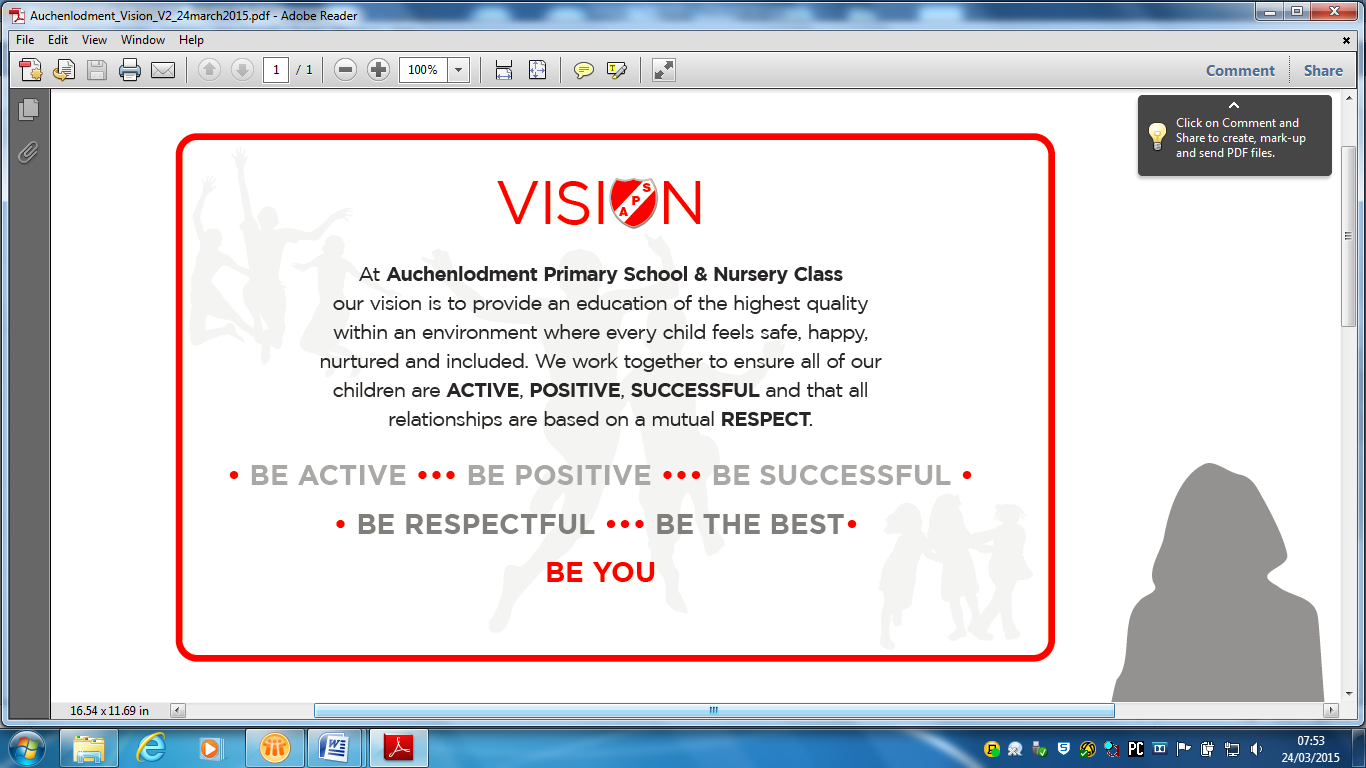 Consultation with ChildrenConsultation with StaffHMIE pupil surveyPupil questionnairesHMIE pupil focus groupsLearner focus groups during SMT Learning and Attainment visitsLearner graffiti walls Pupil Learning JournalsTarget setting and HGIML conversationsLearning evaluations – AIFL, HGIML, setting next stepsPupil surveys using Google Forms shared on digital platformsPupil Council meetingsPupil Citizenship groupsPartnership planning with pupils in curricular areas (KWHL, mind mapping, floor books and other appropriate methods)Daily wellbeing check insWellbeing wheel evaluation using SHANARRIPlayroom discussion at small group times and during playPlayroom planning using mind mapping and floor booksHMIE staff surveyStaff engagement and confidence questionnairesHMIE staff focus groups – literacy, numeracy, health and well-being, play and evaluation of HGIOS4.Self-evaluation of service using How Good Is Our School (HGIOS) 4, How Good Is Our Early Learning and Child Care, Building the Curriculum 1-5 series, and Education Scotland briefing notes. Collegiately identifying strategic actions for School Improvement PlanData analysis sessionsSMT Learning and Teaching visitsTracking meetingsTermly GIRFEC meetingsEvaluation of learning and teachingTeam Around the Child meetingsStaff meetingsCurriculum Development and Working Party feedbackAnnual Professional Review and Development meetingsConsultation with ParentsConsultation with PartnersHMIE parent surveyHMIE parent focus groups Renfrewshire parent surveyParent surveys using Google Forms focused on wellbeing, learning and teaching and homework.Parent Voice wall at Parents Evening. Focus was on the delivery of homework and supporting pupils.Meet the Teacher afternoon, Parents’ eveningRegular engagement over SEESAWHow Good Is My Learning – pupil, parent and teacher meet to discuss how to best meet the targets and the support required at school and at home.Open Afternoons, assemblies, and school eventsJHS transition programmeTeam Around the Child meetingsStay and Play sessions, Bookbug sessions, ELCC Coffee and ChatPrimary 1 transition programmeHMIE partner surveyQuestionnaires/surveys for community linksActive Schools data on engagement and participationActive Schools self-evaluationRenfrewshire Libraries Skoobmobile planning meeting and engagement and participation feedbackHome-link P7 transition group feedbackP7 JHS transition programme pupil and parent feedbackFamilies First feedback, meetings and self-evaluationEducational Psychology working agreementCluster LISN meetingsCluster MeetingsImprovement Priority 1 – To raise attainment in literacy with a priority focus on writingImprovement Priority 1 – To raise attainment in literacy with a priority focus on writingImprovement Priority 1 – To raise attainment in literacy with a priority focus on writingImprovement Priority 1 – To raise attainment in literacy with a priority focus on writingImprovement Priority 1 – To raise attainment in literacy with a priority focus on writingImprovement Priority 1 – To raise attainment in literacy with a priority focus on writingHGIOS/HGIOELC Qis2.32.43.2NIF PrioritiesPlacing the human rights and needs of every child and young person at the centre of educationImprovement in attainment, particularly in literacy and numeracyClosing the attainment gap between the most and least disadvantaged childrenImprovement in children's and young people’s health and wellbeingImprovement in employability skills and sustained, positive school leaver destinations for all young people                                                                                              NIF PrioritiesPlacing the human rights and needs of every child and young person at the centre of educationImprovement in attainment, particularly in literacy and numeracyClosing the attainment gap between the most and least disadvantaged childrenImprovement in children's and young people’s health and wellbeingImprovement in employability skills and sustained, positive school leaver destinations for all young people                                                                                              NIF PrioritiesPlacing the human rights and needs of every child and young person at the centre of educationImprovement in attainment, particularly in literacy and numeracyClosing the attainment gap between the most and least disadvantaged childrenImprovement in children's and young people’s health and wellbeingImprovement in employability skills and sustained, positive school leaver destinations for all young people                                                                                              NIF DriversSchool Leadership                  4. Assessment of Children’s ProgressTeacher Professionalism        5. School ImprovementParental Engagement             6. Performance InformationNIF DriversSchool Leadership                  4. Assessment of Children’s ProgressTeacher Professionalism        5. School ImprovementParental Engagement             6. Performance InformationRationale for changeRationale for changeOutcome and Expected ImpactMeasuresMeasuresInterventionsOur Education Scotland HMIE report stated that ‘most children write appropriately for a range of purposes and different audiences’. Our priority is to raise it to ‘almost all’ across all stages.Attainment data for session 2022/23 shows the following percentage of pupils achieving the expected level in writing highlighting a need for a priority focus on writing. ELCC tbcP1 tbc %P2 79%P3 87%P4 70%P5 72%P6 69%P7 55%Our Education Scotland HMIE report stated that ‘most children write appropriately for a range of purposes and different audiences’. Our priority is to raise it to ‘almost all’ across all stages.Attainment data for session 2022/23 shows the following percentage of pupils achieving the expected level in writing highlighting a need for a priority focus on writing. ELCC tbcP1 tbc %P2 79%P3 87%P4 70%P5 72%P6 69%P7 55%By June 2024 we expect the following increase.ELCC tbcP1 75 – 85%P2 82 – 85% (1-2 pupils)P3 87 – 90% (1 pupil)P4 76 – 79% (2-3 pupils)P5 78 - 83% (1-2 pupils)P6 77 – 81% (2-3 pupils)P7 70 – 78% (5-7 pupils)ACEL data from whole school tracking meetings/teacher professional judgement using writing benchmark trackers indicates the progress of each child and whether they are on track or not. This will show if the expected outcomes and impacts have been met.Termly writing baseline assessment demonstrate the progress of pupils and whether they have achieved the benchmarks.Talk For Writing hot and cold writing pieces demonstrate pupil progress.Standardised assessment data including SNSA/ACEL at P1, P4 and P7 support teacher professional judgement.Progression data from IDL spelling data dashboard will demonstrate progress in spelling.Regular Attainment Squad meetings reviewing pupil progress using formative and summative assessment. This will inform which children will receive intense targeted support.Single/multi agency plans will show that almost all children identified through the staged intervention framework as requiring support in writing will make accelerated progress, with 90% achieving their SMART targets.Learner conversations, learner target setting, and pupil focus groups will support children to identify their next steps and the strategies they need empowering and motivating children to make progress.Pupil writing engagement survey will identify children requiring more motivation and support with engagement in writing. It will give valuable feedback on whether our new writing approach is working.Observations of learner engagement in low stakes writing opportunities through play show the percentage of children engaged and motivated in writing opportunities.Family Learning engagement feedback through feedback conversations and surveys will provide us feedback on whether families feel more confident in supporting their child in writing.Ongoing evaluation of staff confidence, understanding and progress with implementation using the ‘Confidence in Applying the Talk For Writing Process’ survey. Stage, whole school and cluster moderation activities lead to improved staff confidence in professional judgement in achievement of a levelAudit of progress using the Talk For Writing School Improvement Cycle which will identify where improvement in attainment has been made.ACEL data from whole school tracking meetings/teacher professional judgement using writing benchmark trackers indicates the progress of each child and whether they are on track or not. This will show if the expected outcomes and impacts have been met.Termly writing baseline assessment demonstrate the progress of pupils and whether they have achieved the benchmarks.Talk For Writing hot and cold writing pieces demonstrate pupil progress.Standardised assessment data including SNSA/ACEL at P1, P4 and P7 support teacher professional judgement.Progression data from IDL spelling data dashboard will demonstrate progress in spelling.Regular Attainment Squad meetings reviewing pupil progress using formative and summative assessment. This will inform which children will receive intense targeted support.Single/multi agency plans will show that almost all children identified through the staged intervention framework as requiring support in writing will make accelerated progress, with 90% achieving their SMART targets.Learner conversations, learner target setting, and pupil focus groups will support children to identify their next steps and the strategies they need empowering and motivating children to make progress.Pupil writing engagement survey will identify children requiring more motivation and support with engagement in writing. It will give valuable feedback on whether our new writing approach is working.Observations of learner engagement in low stakes writing opportunities through play show the percentage of children engaged and motivated in writing opportunities.Family Learning engagement feedback through feedback conversations and surveys will provide us feedback on whether families feel more confident in supporting their child in writing.Ongoing evaluation of staff confidence, understanding and progress with implementation using the ‘Confidence in Applying the Talk For Writing Process’ survey. Stage, whole school and cluster moderation activities lead to improved staff confidence in professional judgement in achievement of a levelAudit of progress using the Talk For Writing School Improvement Cycle which will identify where improvement in attainment has been made.All teaching staff will continue to plan and implement Talk for Writing approach with an increased confidence within their class and collegiately to ensure progression.ELCC staff will begin the training and implementation of the Talk For Writing approach.Collegiate time built into Working Time Agreement to facilitate planning, peer observations and moderation of Talk For Writing approach.Calendar of writing CLPL (in-service, collegiate activities, professional reading and working parties) will be finalised by Sep ‘23 and implemented/evaluated throughout the session.  This will include opportunities to plan, assess and moderate.Project lead will undertake CLPL on leading effective implementation of Talk for Writing. Actions will be informed by the Talk for Writing Leadership Toolkit.Audit resources for Talk For Writing approach on August in-service day. Identify and purchase resources required.Creation of an operational plan, by October ’23, for implementation of the Talk for Writing approach (fiction and non-fiction) to include key features e.g.:create/maintain a whole school reading spinecreate/maintain a whole school overview with resource linked unitsadapt templates for unit planning to align with existing planning approachesestablish teaching non-negotiables and ensure consistent implementation across the schoolestablish/maintain effective procedures for quality assurance of the approachDaily low stakes writing opportunities to be incorporated into play pedagogy in ELCC and throughout the school. PEF ELCO – P1 targeted writing support - £22,157Implementation of Attainment Hit Squad led by Principal Teacher. Intensive targeted support focusing on P7, P6, P4 and P1. Focus on tools for writing. PEF ELCO – P1 targeted writing support - £22,157PEF CA - £14,941   PEF ASNA - £4,365Targeted Family Learning sessions running alongside Attainment Hit Squad sessions. Focus on supporting tools for writing and support interventions. PEF Family Learning sessions - £4009Creation and resourcing of Family Learning bags so families can support children at home with their tools for writing skills.PEF £500Daily targeted intervention from teaching staff and support staff with single sounds, digraphs and blending, common words and spelling rules. Which stages/classes?PEF CA - £14,941 – P4PEF ASNA - £4,365 – P5, P6Resourcing of targeted interventionsFive Minute BoxIDL spelling  PEF £249 – IDL yearly subscriptionDyslexia supportsContinuation of Dolly Parton’s Imagination Library in the ELCC, weekly Bookbug sessions and Family Learning bags to ensure literacy support with families is high.Partnership with school and ELCC from Renfrewshire Libraries Skoobmobile.Reading Schools Approach across school and ELCC.Improvement Priority 2 – To raise attainment in numeracy Improvement Priority 2 – To raise attainment in numeracy Improvement Priority 2 – To raise attainment in numeracy Improvement Priority 2 – To raise attainment in numeracy Improvement Priority 2 – To raise attainment in numeracy Improvement Priority 2 – To raise attainment in numeracy HGIOS/HGIOELC QIsNIF PrioritiesPlacing the human rights and needs of every child and young person at the centre of educationImprovement in attainment, particularly in literacy and numeracyClosing the attainment gap between the most and least disadvantaged childrenImprovement in children's and young people’s health and wellbeingImprovement in employability skills and sustained, positive school leaver destinations for all young peopleNIF PrioritiesPlacing the human rights and needs of every child and young person at the centre of educationImprovement in attainment, particularly in literacy and numeracyClosing the attainment gap between the most and least disadvantaged childrenImprovement in children's and young people’s health and wellbeingImprovement in employability skills and sustained, positive school leaver destinations for all young peopleNIF PrioritiesPlacing the human rights and needs of every child and young person at the centre of educationImprovement in attainment, particularly in literacy and numeracyClosing the attainment gap between the most and least disadvantaged childrenImprovement in children's and young people’s health and wellbeingImprovement in employability skills and sustained, positive school leaver destinations for all young peopleNIF DriversSchool Leadership                  4. Assessment of Children’s ProgressTeacher Professionalism        5. School ImprovementParental Engagement             6. Performance InformationNIF DriversSchool Leadership                  4. Assessment of Children’s ProgressTeacher Professionalism        5. School ImprovementParental Engagement             6. Performance InformationRationale for changeRationale for changeOutcome and Expected ImpactMeasuresMeasuresInterventionsEducation Scotland stated in their Inspection Report that overall, the attainment in numeracy and mathematics is good. Most children achieve national expected levels of attainment at early and second level, whilst the majority of children achieve expected levels at first level.Our priority is to raise it to ‘almost all’ across all stages.Attainment data for session 2022/23 shows the following percentage of pupils achieving the expected level in numeracy.ELCC tbcP1 tbcP2 85%P3 87%P4 76%P5 78%P6 69% P7 79%Education Scotland stated in their Inspection Report that overall, the attainment in numeracy and mathematics is good. Most children achieve national expected levels of attainment at early and second level, whilst the majority of children achieve expected levels at first level.Our priority is to raise it to ‘almost all’ across all stages.Attainment data for session 2022/23 shows the following percentage of pupils achieving the expected level in numeracy.ELCC tbcP1 tbcP2 85%P3 87%P4 76%P5 78%P6 69% P7 79%By June 2023 we expect the following increase to percentage of pupils achieving the expected level in numeracy.ELCC tbcP1 80 – 90%P2 85 – 88% (1 pupil)P3 87 – 90% (1 pupil)P4 79 – 82% (1-2 pupils)P5 78 - 83% (1 pupil) P6 73 – 81% (1-3 pupils)P7 85 – 88% (2-3 pupils)ACEL data from whole school tracking meetings/teacher professional judgement using numeracy benchmark trackers indicates the progress of each child and whether they are on track or not. This will show if the expected outcomes and impacts have been met.Renfrewshire end of pathway numeracy assessments indicates the progress of each child and if they are on track for numeracy.Holistic numeracy assessments demonstrate the understanding and application of numeracy skills indicating which children are on track.Standardised assessment data including SNSA/ACEL at P1, P4 and P7 support teacher professional judgment.Regular Attainment Squad meetings reviewing pupil progress using formative and summative assessment to ensure targeted children are on track to achieve.Learner conversations, learner target setting and pupil focus groups indicate which children require support with a positive growth mindset in numeracy.Single/multi agency plans will show that almost all children identified through the staged intervention framework as requiring support in writing will make accelerated progress, with 90% achieving their SMART targets.ACEL data from whole school tracking meetings/teacher professional judgement using numeracy benchmark trackers indicates the progress of each child and whether they are on track or not. This will show if the expected outcomes and impacts have been met.Renfrewshire end of pathway numeracy assessments indicates the progress of each child and if they are on track for numeracy.Holistic numeracy assessments demonstrate the understanding and application of numeracy skills indicating which children are on track.Standardised assessment data including SNSA/ACEL at P1, P4 and P7 support teacher professional judgment.Regular Attainment Squad meetings reviewing pupil progress using formative and summative assessment to ensure targeted children are on track to achieve.Learner conversations, learner target setting and pupil focus groups indicate which children require support with a positive growth mindset in numeracy.Single/multi agency plans will show that almost all children identified through the staged intervention framework as requiring support in writing will make accelerated progress, with 90% achieving their SMART targets.Implement online numeracy planners to ensure all staff can access planners for each class to ensure shared planning, progression and coherence across all stages. Audit of CPA resources to support targeted interventions. Audit during August in-service day and subsequent purchase of further resources required. PEF £500 on resourcesNumeracy and Coaching Development Officer input/team teaching in first level classes and targeted support groups.Implementation of Attainment Hit Squad led by Principal Teacher. Intensive targeted support focusing on P1, P4 and P6. Targeted groups to focus on basic numeracy skills to address identified gaps.PEF ELCO – P1 targeted numeracy support - £22,157PEF CA – P4 SEAL approach - £14,941PEF ASNA – P6 Maths Recovery - £4,365Daily targeted intervention using the SEAL approach with a specific focus in P1, P4 and P6. PEF ELCO – P1 - £22,157PEF CA and ASNA – £14,941 and £4,365Maths Recovery approach for targeted pupils. Use of Attainment Hit Squad to deliver support to targeted pupils. Support staff to receive training on interventions and the resources to support interventions.  